MSRS Report Format DocumentationLoad Management Compliance Penalty CreditsVersion 2Revision HistoryReportMSRS Report Name: Load Management Compliance Penalty CreditsReport short name for User Interface: Load Management Compliance Penalty Credits
Download File Name Abbreviation: LMCPCrData Granularity:  DailyFrequency: Updated MonthlyRange Displayed on Report:  Start Billing Month through End Billing MonthSupported Billing Line ItemsIn order to support reconciliation of the transferred Billing Line Item amount, the “To” Company of a Billing Line Item Transfer may view supporting MSRS report details pertaining to the counterparty for the period spanning the approved Billing Line Item Transfer.Load Management Compliance Penalty Credit (2660)Report Content SummaryThis report will show the load management compliance penalty credits per customer account.  The report will return data whenever the load management compliance mw is > 0.Summary of Changes and Special LogicReport ColumnsThe following columns will appear in the body of the report:CSV Report ExampleSee Excel file titled “Load Management Compliance Penalty Credits CSV Format.csv”XML Report ExampleSee XML file titled “Load Management Compliance Penalty Credits XML Format.xml”HyperlinksThe online version of this report does not contain hyperlinks.Supporting CalculationsLoad Management Event Credit Cap (2660.22) = Load Management Event Over Compliance MW (2660.12) * Load Management Event Credit Cap Rate (2660.21)Load Management Compliance Penalty Credit (2660.01) = MIN((Load Management Event Over Compliance MW (2660.12) / Total CAA Load Management Event Over Compliance MW (2660.20) * Total CAA Load Management Compliance Penalty Charges ($), Load Management Event Credit Cap (2660.22)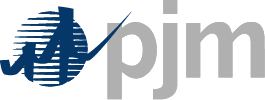 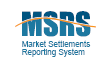 dateRevisionDescription3/3/20161Initial Distribution2/13/20242Additional details added to Supported Billing Line Items section regarding counterparty data visibilityOnline and CSV Column NameXML Column NameColumn NumberData TypeCustomer IDCUSTOMER_ID4000.01INTEGERCustomer CodeCUSTOMER_CODE4000.02VARCHAR2(6)Billing MonthBILLING_MONTH4000.03DATE(Month, YYYY in online and CSV formats, YYYY-MM in XML format)DateDATE4000.04DATE (MM/DD/YYYY in online and CSV formats, YYYY-MM-DD in XML format)Event Start Hour EPTLM_EVENT_START_HOUR_EPT4000.38DATE (MM/DD/YYYY HH:MM:SS in online and CSV formats, YYYY-MM-DD HH in XML format)Event Start Hour GMTLM_EVENT_START_HOUR_GMT4000.39DATE (MM/DD/YYYY HH:MM:SS in online and CSV formats, YYYY-MM-DD HH in XML format)CSP Customer CodeCSP_CUST_CODE4000.40VARCHAR2(6)Registration IDREGISTRATION_ID4000.93NUMBERCAACAA4001.09VARCHAR2(25)Product TypePRODUCT_TYPE4001.36VARCHAR2(25)Load Management Event Over Compliance MWLM_EVENT_OVER_MW2660.12NUMBERTotal CAA Load Management Event Over Compliance MWTOTAL_LM_EVENT_OVER_MW2660.20NUMBERTotal CAA Load Management Compliance Penalty Charges ($)TOTAL_LMCP_CHARGES2660.11NUMBER(22,2)Load Management Event Credit Cap Rate ($/MW)LM_EVENT_CR_CAP_RATE2660.21NUMBERLoad Management Event Credit Cap ($)LM_EVENT_CREDIT_CAP2660.22NUMBER(22,2)Load Management Compliance Penalty Credit ($)LMCP_CREDIT2660.01NUMBER(22,2)VersionVERSION4000.07VARCHAR2(12)